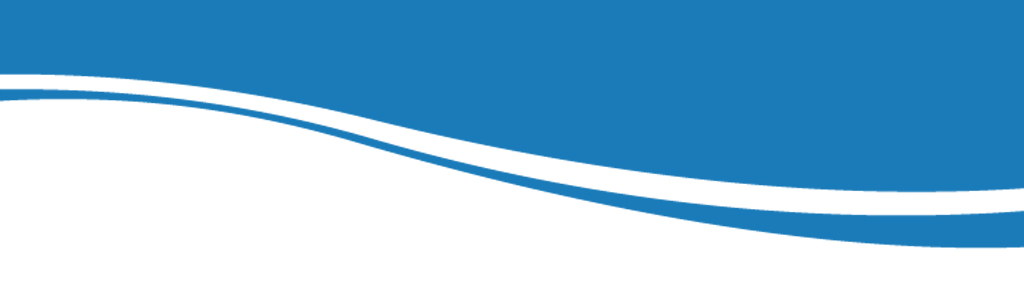 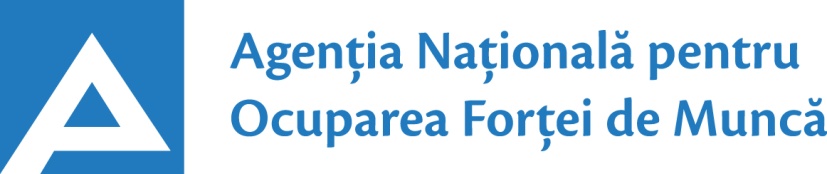                       www.angajat.md07.05.201824.01.2017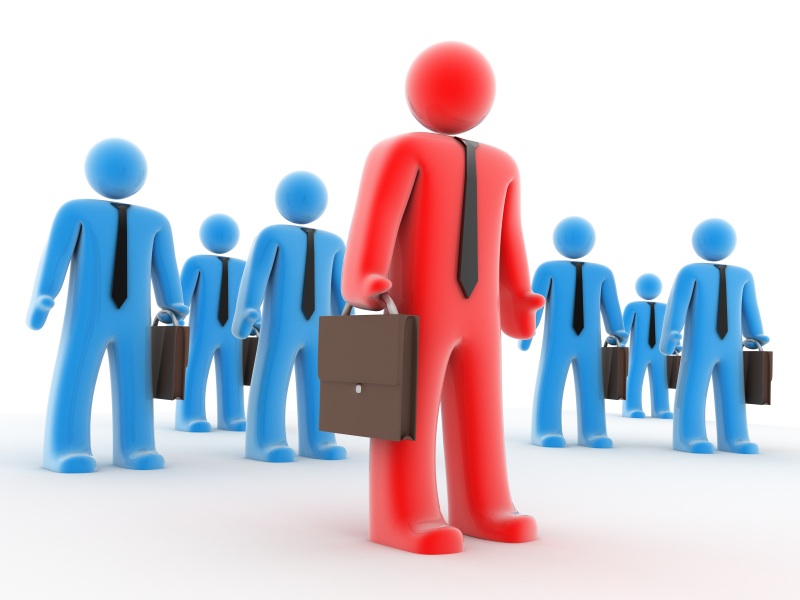 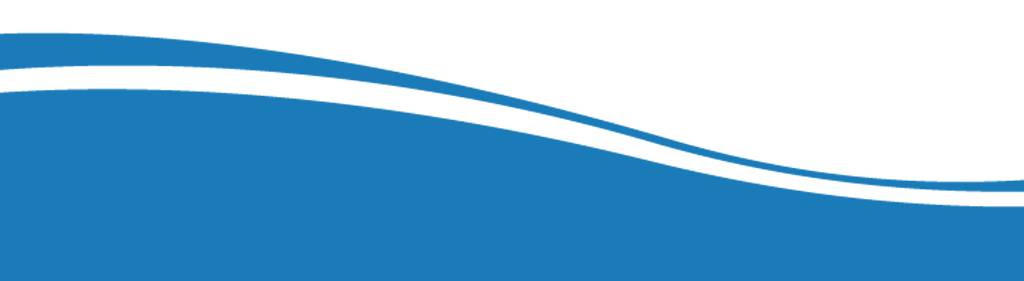 Conform bazei de date a Agenţiei Naţionale pentru Ocuparea Forţei de Muncă la data de 07.05.2018  erau în evidenţă 12464  locuri de muncă vacante, care pot fi accesate atât de femei, cât și de bărbați.  În aspect teritorial, numărul locurilor de muncă vacante, disponibile în fiecare agenție, constituie: Pentru persoanele cu nivel de instruire superior şi mediu de specialitate sunt disponibile 2611  locuri de muncă vacante, constituind cca 21% din numărul total de locuri vacante: Pentru persoanele cu nivel de instruire secundar profesional și pentru muncitorii necalificați, Agenţia Naţională pentru Ocuparea Forţei de Muncă oferă 9853 locuri de muncă, ce constituie 79% din numărul total de locuri de muncă vacante:Sunt oferite următoarele locuri de muncă pentru muncitori necalificaţi:Persoanele aflate în căutarea unui loc de muncă, se pot adresa agenţiilor teritoriale pentru ocuparea forţei de muncă sau pot accesa Portalul pieţei muncii: www.angajat.md, unde sunt postate locurile vacante oferite în fiecare raion, pe profesii.  Prezentul buletin este elaborat în concordanță cu „Clasificatorul ocupaţiilor din Republica Moldova (CORM 006-14)”,  aprobat  prin ordinul Ministerului Muncii, Protecției Sociale și Familiei nr.22 din 03.03.2014.AOFMLocuri vacanteAOFMLocuri vacanteChişinău4755Căuşeni150Bălți 1389Nisporeni150Ştefan Vodă495Şoldăneşti150Cimişlia475Taraclia147Cahul417Leova144Orhei372Hânceşti120UTA Găgăuzia314Rezina108Sângerei308Briceni102Floreşti301Glodeni87Străşeni292Dondușeni76Ungheni292Dubăsari63Teleneşti280Basarabeasca55Ialoveni261Făleşti53Anenii Noi249Ocniţa52Cantemir201Drochia48Râşcani179Edineţ41Călăraşi169Criuleni27Soroca169OcupațiiLocuri vacanteTotalDin care:Specialist în învățământ572educator învăţământ preşcolar/primar –372profesor învăţământ liceal/postliceal – 71profesor  învăţământ gimnazial/primar – 46psiholog – 15maistru-instructor/instructor – 10conducător muzical – 9profesor  învăţământ preșcolar - 9conducător artistic –  6bibliotecar – 6metodist – 5asistent parental  profesionist - 4profesor în învățământul profesional – 3psihopedagog – 3șef de studii - 3traducător – 3pedagog social – 2conducător de cerc - 2acompaniator – 2profesor antrenor de sport – 1Specialist în domeniul sănătății501asistent medical – 211medic specialist – 135medic medicină generală – 68farmacist –20asistent medical de familie – 18felcer – 12laborant-farmacist - 7logoped – 6maseur – 6laborant chimist – 5kinetoterapeut – 4laborant radiolog - 3medic veterinar – 3registrator medical - 3Inspector 237inspector (diverse domenii) – 125inspector inferior patrulare – 68ofițer de sector – 23ofițer urmărire penală – 21Specialist în activitatea financiară, economică sau comercială230contabil – 108contabil-șef – 29agent de vânzări – 15economist – 13ofițer bancar – 12agent de asigurare – 12agent de comerț - 11auditor intern – 8specialist bancar – 7specialist în probl.perceperii fiscale – 6consultant bancar – 3agent de aprovizionare – 3specialist în achiziții publice – 3Manager/marcheting179manager (în activitatea comercială) – 116manager  (diverse ramuri) – 25manager  (în serviciile  de marketing) – 13office-manager – 10broker  (diverse domenii) – 7merchandizer  –  4merceolog – 4Specialist (consultant,inclusiv superior, principal) in autorități publice178Inginer, tehnician  162inginer/inginer-șef (alte ramuri) – 39tehnician reţele de telecomunicaţii – 20tehnician (alte domenii) – 18inginer-proiectant – 17inginer tehnolog prelucrări mecanice – 10inginer-programator – 9maistru construcții civile,industriale – 8inginer tehnolog – 6inginer cadastral – 5inginer electrician – 4inginer-electronist – 4arhitect – 4tehnician în indust. confecțiilor/tricotaj.- 3electronist – 3bioinginer medical – 3diriginte de șantier – 3energetician/energetician șef – 3inginer chimist – 2expert inginer în construcții – 1proiectant inginer-electronist – 1Asistent social/lucrător social46Maistru (alte domenii)45Consultant (diverse ramuri)33Tehnolog/tehnolog principal27Expeditor27Electrician secție/sector26Șef secție/sector (diverse domenii)25Director (diverse domenii)24Secretară/dactilografă24Brigadier la sectoarele producției de bază20Programator/ programator software17Jurisconsult16Mecanic (diverse domenii)12Secretar (diverse domenii)11Administrator(diverse ramuri)10Brancardier10Şef poştă10Șef manevră8Agronom7Specialist securitatea și sănătatea în muncă6Specialist resurse umane5Alte ocupații165Lucrători în industria textilă și confecții3126cusător (industria ușoară/confecțiilor) – 2672confecționer-prelucrător în industria textilă –  220croitor – 56încheietor (tricotaje) – 53confecționer articole de marochinărie – 48termofinisor confecții – 33completator materiale,croiuri și articole – 16țesător – 11plior confecții – 10cusător articole de marochinărie – 5tricoter manual - 2Operatori, aparatişti, maşinişti la instalaţii și mașini 1016operator în sectorul de producție – 600operator de interviu – 103operator  la telecomuncicații – 47operator suport tehnic pentru serv.comandă – 40operator la mașinile de prelucrat lemn – 35operator la calculatoare electronice – 29operator (alte domenii)  –  21operator la mașini-unelte cu comadă numerică - 19operator ghișeu bancă – 17operator introducere,validare si prelucrare – 12mașinist la excavatorul cu o singură cupă – 12mașinist la macarale/automacarale – 10operator vânzări prin telefon - 10operator la linie în industria alimentară  – 8mașinist la buldozere – 8operator la stația de distribuire a gazelor  –  7mașinist la ruloul compactor cu cilindri netezi – 7operator la instalațiile de uscat – 7operator la utilaje de tuns – 7operator la banda rulantă – 6operator la mașina de spălat – 4mașinist la mașina de turnat beton – 3mașinist la autogreder – 2mașinist la excavatorul cu rotor - 2Lucrători calificați în întreprinderi industriale796asamblor jucării  – 150electrogazosudor/sudor – 138controlor calitate – 73cizmar-confecționer încălţăminte – 37electromontator  –  31asamblor – 30lăcătuș – reparator  (alte domenii) – 27controlor articole,semifabr.și materiale – 26lăcătuș-reparator utilaj tehnologic – 20lăcătuș mecanică fină – 20electrician reparare/exploatare rețele - 19lăcătuș la lucrările de asamblare mecanică – 19lăcătuș instalator tehnică sanitară – 15asamblor articole din hârtie - 15strungar  – 14finisor – 11lăcătuș-electrician – 11electromecanic ascensoare – 11controlor în producția de sticlă – 10tăietor hârtie carton și celuloză – 10lăcătuș la repararea materialului rulant – 10controlor (alte domenii) – 8legător filoane, cabluri şi conductori – 7instalator conducte pe linie - 6lăcătuș -mecanic –  6lăcătuș la rețelele de apeduct și canalizare – 6mașinist la mașina de frezat și curățat – 6reparator vagoane – 6asamblator articole din lemn – 6lăcătuș la asamblarea construcțiilor metalice – 6completator mărfuri – 5lăcătuș-reparator la instalații tehnologice –  4șlefuitor – 4ștanțator - 4frezor – 4rihtuitor fețe de încățăminte – 4finisor articole (industrie) – 4formator  –  4electromecanic – 3vopsitor articole metalice – 3lăcătuș automatică și aparate de măsură și control- 3Hoteluri şi restaurante561bucătar  – 263chelner (ospătar) – 119cofetar  – 64barman – 50brutar  – 48patiser – 8modelator/preparator de aluat – 5	bucătar-șef - 4Transport şi telecomunicaţii544conducător auto (șofer) – 360montator cale ferată – 52muncitor rutier/feroviar – 74lăcătuș auto – 29conducător încărcător – 8mecanic auto – 8expeditor internațional – 5conducător troleibuz – 4electrician auto – 4Lucrători în domeniul vânzărilor457vânzător produse alimentare/nealimentare  – 295casier  – 123magaziner – 19bufetier – 17chioscar – 3Lucrători în domeniul serviciilor personale269agent de intervenție pază de ordine – 84gardian public – 21santinelă – 21agent pază în incinte –  20frizer/coafor – 16dispecer – 16poştaş  – 15incasator și cititor contoare electrice – 14polițist – 13supraveghetor – 12distribuitor de presă – 10recepționist – 10manichiuristă – 8soră econoamă - 5taxator – 4Lucrători în construcţii265dulgher – 47fierar-betonist – 38tencuitor – 32zugrav – 31placator cu plăci – 25tâmplar – 21armator – 20pietrar-zidar - 17geamgiu – 9pavator – 6sfărâmător plăci și blocuri – 6extractor - 5tinichigiu –  5betonist - 3Lucrători calificaţi în agricultură, silvicultură, acvacultură, piscicultură 203viticultor – 94tractorist – 72săpător – 10mulgător – 7mecanic agricol – 6mecanic agricol - 5doborâtor de arbori – 3crescător de păsări – 2apicultor – 2docher-mecanizator - 2Alte activități economice/ocupații476     MeseriaLocuri vacanteTotalMuncitor auxiliar794Muncitor necalificat în agricultură, silvicultură și grădinărit332Ajutor de educator217Îngrijitor încăperi de producție și serviciu122Hamal70Infirmieră  68Femeie de serviciu68Bucătar auxiliar59Măturător55Spălător veselă42Puitor-ambalator 41Paznic 39Muncitor necalificat în industria confecțiilor32Muncitor necalificat la asamblarea şi montarea pieselor29Spălător  vehicule28Muncitor necalificat în construcții 26Muncitor la îngrijirea complexă și repararea clădirilor22Îngrijitor spații verzi 21Pregătitor materie primă20Călcător16Îngrijitor de animale15Ambalator manual12Dădacă 12